DSWD DROMIC Terminal Report on the Fire Incident in Brgy. Basak San Nicolas, Cebu City13 June 2021, 6PMSUMMARYThis is the final report on the fire incident that occurred in Sitio Seaside Alumnos, Brgy. Basak San Nicolas, Cebu City on 10 May 2021 at 12:58 PM. The fire was declared out at 2:19 PM.Source: DSWD-FO VIIStatus of Affected Families / PersonsA total of 151 families or 628 persons were affected by the fire incident in Brgy. Basak San Nicolas, Cebu City (see Table 1).Table 1. Number of Affected Families / PersonsSource: DSWD-FO VIIStatus of Displaced Families / Individuals Inside Evacuation CenterThere were 141 families or 549 persons took temporary shelter in two (2) evacuation centers (see Table 2). Table 2. Number of Displaced Families / Persons Inside Evacuation CentersSource: DSWD-FO VIIDamaged HousesA total of 104 houses were damaged; of which, 98 were totally damaged and six (6) were partially damaged (see Table 3).Table 3. Number of Damaged HousesNote: The changes in the number of damaged houses is based on the validated report submitted by DSWD-FO VIISource: DSWD-FO VIIAssistance ProvidedA total of ₱69,984.00 worth of assistance was provided by DSWD to the affected families (see Table 4).Table 4. Cost of Assistance Provided to the Affected Families / PersonsSource: DSWD-FO VIISITUATIONAL REPORTDSWD-FO VII*****The Disaster Response Operations Monitoring and Information Center (DROMIC) of the DSWD-DRMB continues to closely coordinate with DSWD-FO VII for any request of Technical Assistance and Resource Augmentation (TARA).Prepared by:							MARIEL B. FERRARIZLESLIE R. JAWILIReleasing OfficerPHOTO DOCUMENTATION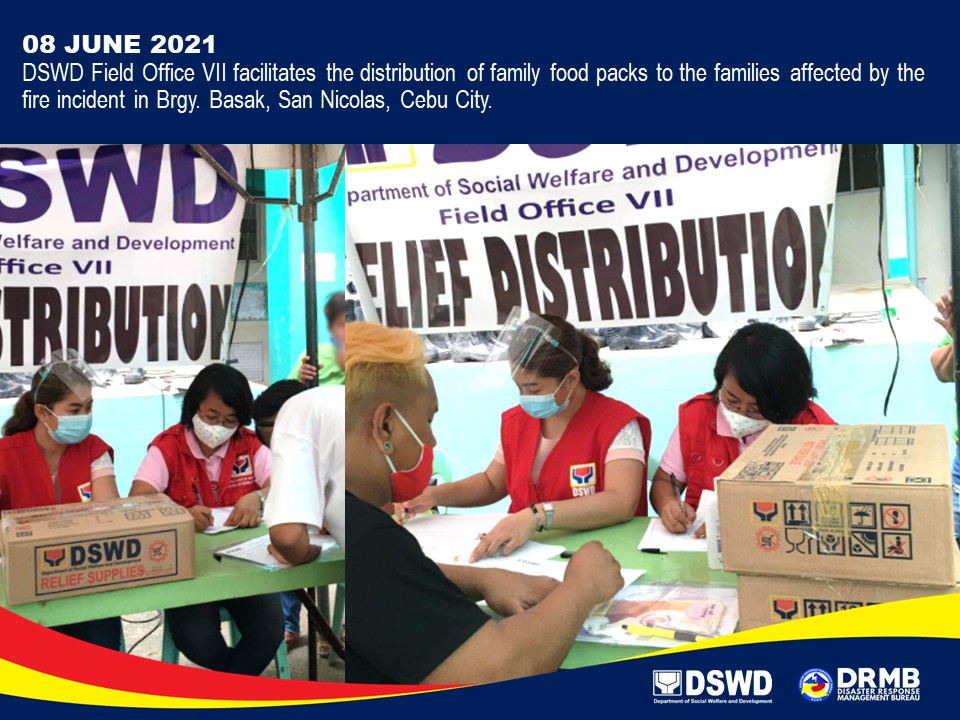 REGION / PROVINCE / MUNICIPALITY REGION / PROVINCE / MUNICIPALITY  NUMBER OF AFFECTED  NUMBER OF AFFECTED  NUMBER OF AFFECTED REGION / PROVINCE / MUNICIPALITY REGION / PROVINCE / MUNICIPALITY  Barangays  Families  Persons GRAND TOTALGRAND TOTAL                        1            151            628 REGION VIIREGION VII                        1            151            628 CebuCebu                        1            151            628 Cebu City (capital)                        1            151            628 REGION / PROVINCE / MUNICIPALITY REGION / PROVINCE / MUNICIPALITY  NUMBER OF EVACUATION CENTERS (ECs)  NUMBER OF EVACUATION CENTERS (ECs)  NUMBER OF DISPLACED  NUMBER OF DISPLACED  NUMBER OF DISPLACED  NUMBER OF DISPLACED REGION / PROVINCE / MUNICIPALITY REGION / PROVINCE / MUNICIPALITY  NUMBER OF EVACUATION CENTERS (ECs)  NUMBER OF EVACUATION CENTERS (ECs)  INSIDE ECs  INSIDE ECs  INSIDE ECs  INSIDE ECs REGION / PROVINCE / MUNICIPALITY REGION / PROVINCE / MUNICIPALITY  NUMBER OF EVACUATION CENTERS (ECs)  NUMBER OF EVACUATION CENTERS (ECs)  Families  Families  Persons PersonsREGION / PROVINCE / MUNICIPALITY REGION / PROVINCE / MUNICIPALITY  CUM  NOW  CUM  NOW  CUM  NOW GRAND TOTALGRAND TOTAL 2 -  141 -  549 - REGION VIIREGION VII 2 -  141 -  549 - CebuCebu 2 -  141 -  549 - Cebu City (capital) 2  -  141  -  549  - REGION / PROVINCE / MUNICIPALITY REGION / PROVINCE / MUNICIPALITY   NO. OF DAMAGED HOUSES   NO. OF DAMAGED HOUSES   NO. OF DAMAGED HOUSES REGION / PROVINCE / MUNICIPALITY REGION / PROVINCE / MUNICIPALITY  Total  Totally  Partially GRAND TOTALGRAND TOTAL           104              98                6 REGION VIIREGION VII           104              98                6 CebuCebu           104              98                6 Cebu City (capital)           104              98                6 REGION / PROVINCE / MUNICIPALITY REGION / PROVINCE / MUNICIPALITY  COST OF ASSISTANCE  COST OF ASSISTANCE  COST OF ASSISTANCE  COST OF ASSISTANCE  COST OF ASSISTANCE REGION / PROVINCE / MUNICIPALITY REGION / PROVINCE / MUNICIPALITY  DSWD  LGU  NGOs  OTHERS  GRAND TOTAL GRAND TOTALGRAND TOTAL 69,984.00               -                 -                 -    69,984.00 REGION VIIREGION VII 69,984.00               -                 -                 -    69,984.00 CebuCebu 69,984.00               -                 -                 -    69,984.00 Cebu City (capital) 69,984.00              -                -                -    69,984.00 DATESITUATIONS / ACTIONS UNDERTAKEN10 June 2021DSWD-FO VII submitted their terminal report.DSWD-FO VII provided 144 family food packs amounting to ₱69,984.00